Фотоматериалы о выявленных фактах нарушения требований природоохранного законодательстваМинский городской комитет природных ресурсов и охраны окружающей средыНаименование территориального  органа Минприроды (комитет, инспекция)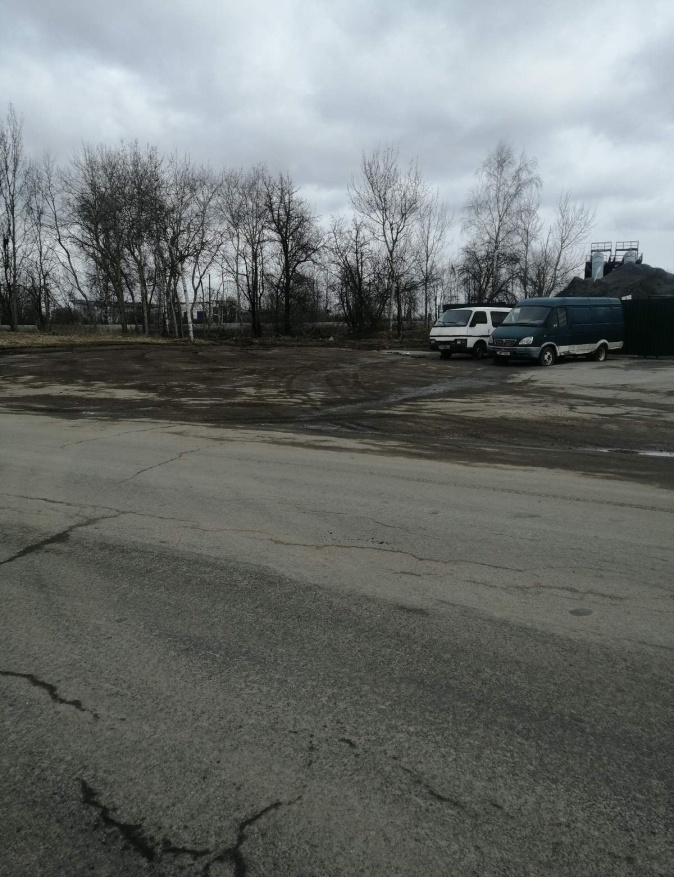 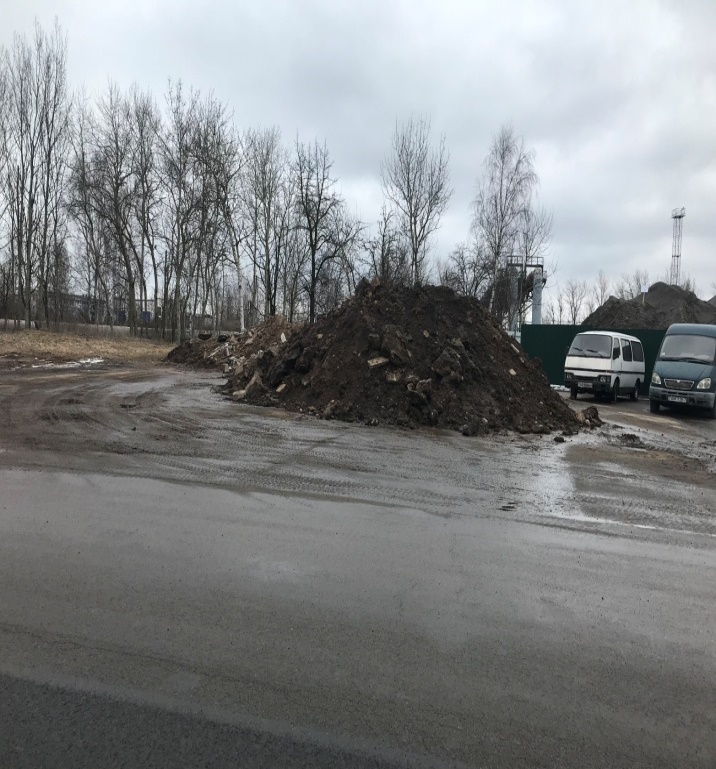 ДО                                                              ПОСЛЕ1. Территория, прилегающая к ГП «Гордорматериалы», Заводской р-н, ул. Инженерная 1 жместо совершение нарушения2. Выявлен факт размещения грунта со строительными отходами в несанкционированном местеописание нарушения3. ГП «Гордорматериалы» указано на необходимость устранения выявленных нарушений (недостатков). Нарушения устраненыпринятые меры по устранению нарушения (дата направления рекомендации, предписаний, информационных писем по устранению выявленных нарушений (недостатков), срок исполнения)4. принятые меры по привлечению к ответственности (дата начала административного процесса, дата вынесения постановления о привлечении к административной ответственности с указанием на часть статьи и статью КоАП, сумма штрафа)5. ____________________________________________________________________принятые меры по возмещению вреда, причиненного окружающей среде (дата акта об установлении факта вреда, причиненного окружающей среде, размер причиненного вреда окружающей среде, дата предъявленияМинский городской комитет природных ресурсов и охраны окружающей средыНаименование территориального  органа Минприроды (комитет, инспекция)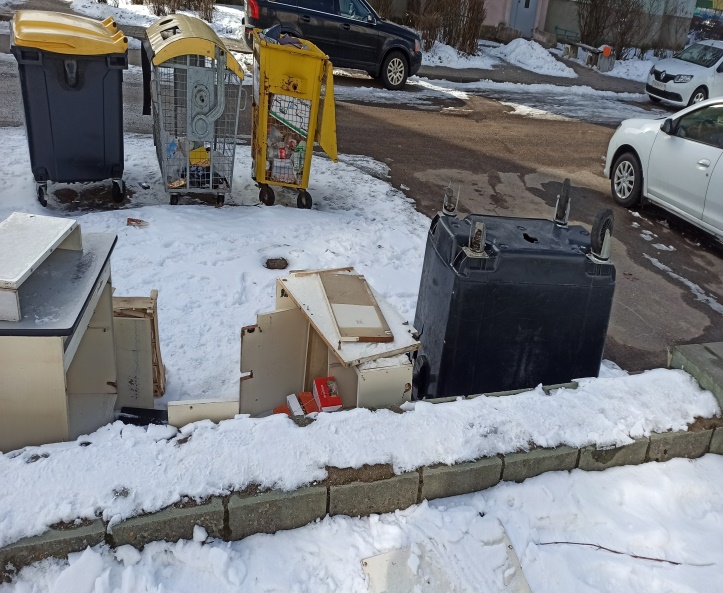 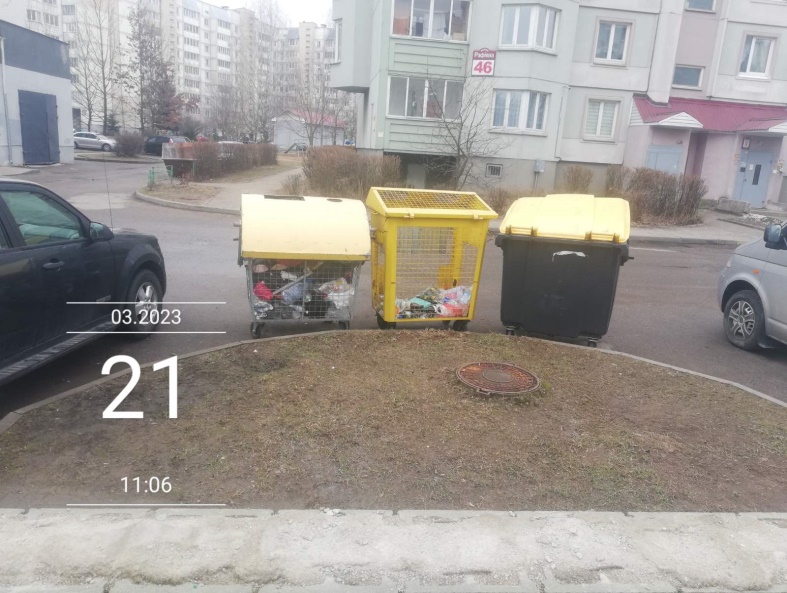 ДО                                                              ПОСЛЕ1. Контейнерная площадка для ВМР ул.Рафиева, 46  Московский р-н г.Минскместо совершение нарушения2. На контейнерной площадке для ВМР и прилегающей территории к дому № 46 по ул.Рафиева выявлено хранение крупногабаритных отходов в несанкционированном местеописание нарушения3. Проведен мониторинг ГП «ЖЭУ № 4 Московского района г.Минска», выданы рекомендации по устранению выявленных в ходе мониторинга нарушений (недостатков). Нарушения устраненыпринятые меры по устранению нарушения (дата направления рекомендации, предписаний, информационных писем по устранению выявленных нарушений (недостатков), срок исполнения)4. нетпринятые меры по привлечению к ответственности (дата начала административного процесса, дата вынесения постановления о привлечении к административной ответственности с указанием на часть статьи и статью КоАП, сумма штрафа)5. нет_______________________________________________________________________принятые меры по возмещению вреда, причиненного окружающей среде (дата акта об установлении факта вреда, причиненного окружающей среде, размер причиненного вреда окружающей среде, дата предъявленияМинский городской комитет природных ресурсов и охраны окружающей средыНаименование территориального  органа Минприроды (комитет, инспекция)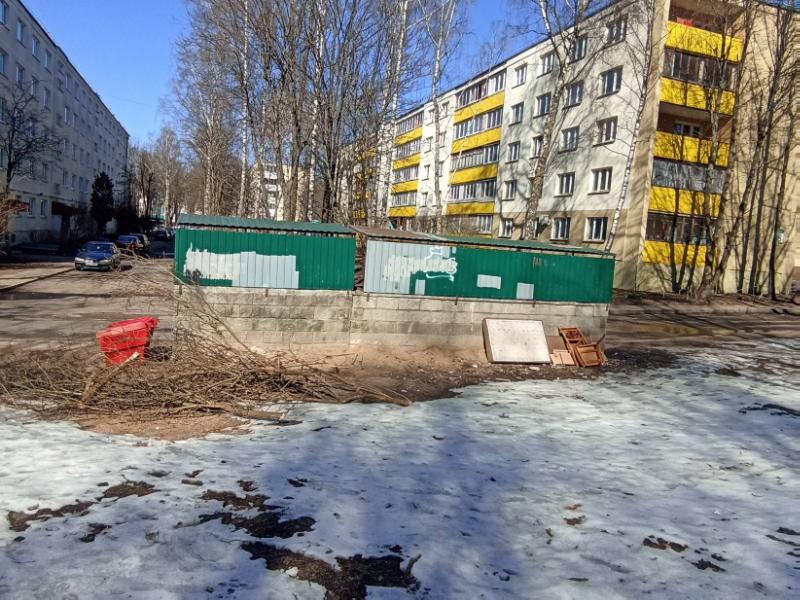 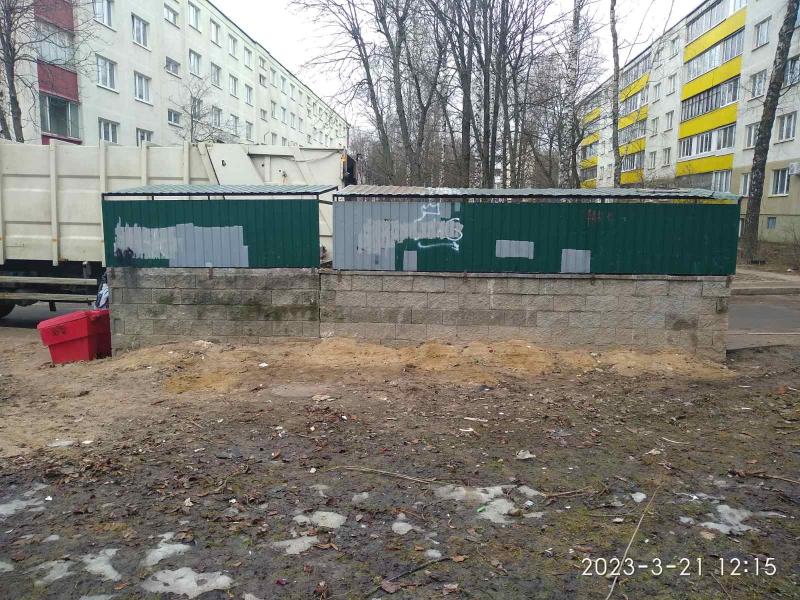                           ДО                                                              ПОСЛЕ1. Фрунзенский район, ул.Я.Мавра, 32место совершение нарушения2. Выявлен факт размещения отходов в неустановленном местеописание нарушения3. Проведен мониторинг КУП «ЖЭУ №1 Фрунзенкого района г.Минска», выданы рекомендации по устранению выявленных нарушений. Нарушения устранены.принятые меры по устранению нарушения (дата направления рекомендации, предписаний, информационных писем по устранению выявленных нарушений (недостатков), срок исполнения)4. нетпринятые меры по привлечению к ответственности (дата начала административного процесса, дата вынесения постановления о привлечении к административной ответственности с указанием на часть статьи и статью КоАП, сумма штрафа)5. нет_______________________________________________________________________принятые меры по возмещению вреда, причиненного окружающей среде (дата акта об установлении факта вреда, причиненного окружающей среде, размер причиненного вреда окружающей среде, дата предъявления